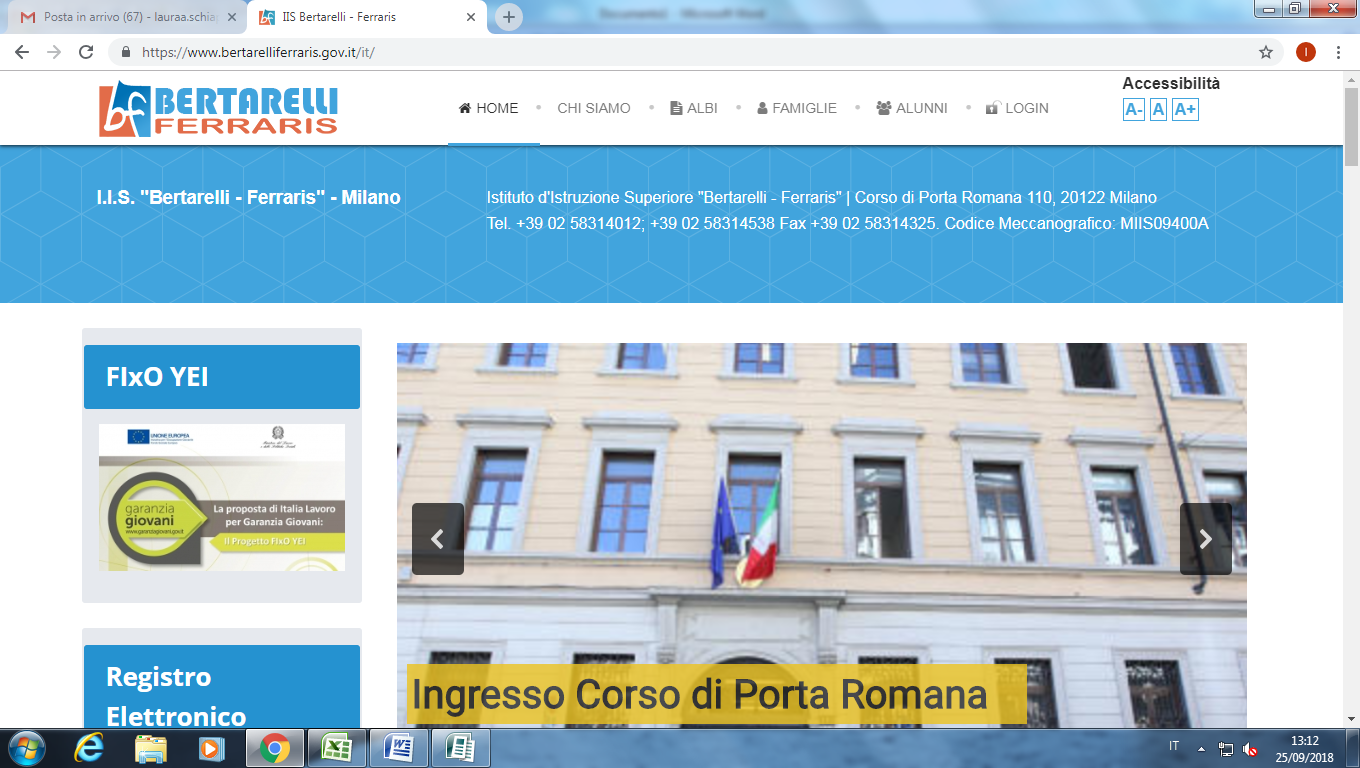 23 novembre 201914 dicembre 201918 gennaio 2020dalle 10:00  alle 13:00Sede di corso di Porta Romana, 110Sede di via G. Romano, 4